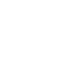 НОВООДЕСЬКА МІСЬКА РАДАМИКОЛАЇВСЬКОЇ ОБЛАСТІР І Ш Е Н Н ЯВідповідно до пункту 34 частини 1 статті 26 Закону України «Про місцеве самоврядування в Україні», статей 12, 20, 134, 186 Земельного кодексу України, статей 4, 5, частини 3 статті 24 Закону України «Про регулювання містобудівної діяльності», статей 25, 50 Закону України «Про землеустрій»,  розглянувши клопотання ТОВ «МаксфабриК» про надання дозволу на розробку проекту землеустрою щодо зміни цільового призначення земельної ділянки площею 1,4487 га (кадастровий номер: 4824810100:04:010:0012) з (03.07) на (12.08)  в межах міста Нова Одеса та додані документи: (Витяг з Державного реєстру речових прав на нерухоме майно про реєстрацію права власності від 12.11.2021 року № 279182646; Витяг із технічної документації про нормативну грошову  оцінку земельної ділянки від 01.11.2019 року №767/177-19), та  враховуючи рекомендації постійних комісій, міська рада В И Р І Ш И Л А : 1. Надати ТОВ «МаксфабриК» (код ЄДРПОУ-43937564) дозвіл на розробку проєкту  землеустрою щодо відведення земельної ділянки, площею 1,4487 га (кадастровий номер: 4824810100:04:010:0012) зі зміною цільового призначення з (03.07) будівництво та обслуговування будівель торгівлі на (12.08)  землі транспорту для розміщення та експлуатації будівель і споруд додаткових та допоміжних операцій (12.08),  із земель комунальної власності, яка знаходиться за адресою вул. Іпатенка, 6, м. Нова Одеса.  2. Рекомендувати керівнику ТОВ «МаксфабриК» замовити проєкт землеустрою щодо відведення земельної ділянки із зміною цільового призначення в землевпорядній організації, яка має ліценцію на проведення робіт із землеустрою. 3. Розроблений та погоджений у встановленому законодавством порядку проєкт землеустрою подати на затвердження до Новоодеської міської ради.4. Контроль за виконання цього рішення покласти на постійну комісію з питань аграрно-промислового розвитку та екології.Міський голова				Олександр ПОЛЯКОВ    Від 23.12.2021 р. № 17м. Нова Одеса         ХVІІ сесія восьмого скликанняПро надання дозволу ТОВ «МаксфабриК» на розробку проєкту із землеустрою щодо зміни цільового призначення земельної ділянки